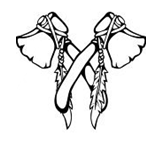       Gonzales Apaches
5th Annual GONZALES APACHES Cross Country RelaysMEET FORMAT= Four Divisions- Varsity Girls/ Varsity Boys/ JV Girls/ JV Boys; each school can bring unlimited teams.  A team will consist of (3) runners.DATE:   Saturday---August 20th, 2016SITE:    Independence Park, Gonzales TXDIRECTIONS TO INDEPENDENCE PARK: Going South on HWY 183, Turn Right into Park about 1 mile after crossing over HWY 90.  Stay on HWY 183 till you turn into the Park to your right if you are going south.BUS PARKING:  At the Park       CAR/PARENT PARKING:  At the ParkREGISTRATION INFORMATION:    Please Email Confirmation and approximate number of teams of (3)      you will bring. (Remember unlimited # of teams per school)******Sign up the day of the meet******Pay the day of the meet/or mail before the meet to Attention:                 Coach Doyle-Gonzales Cross Country—1801 N. Sarah DeWitt Dr. Gonzales, TX 78629ENTRY FEE: $35 per Team of (3) Runners        $175 max per school Gender, if 5 or more teams entered        Make Checks payable to:  Gonzales Cross Country– 1801 N. Sarah DeWitt Dr. Gonzales, TX 78629SCHEDULE: 7:00-8:30am registration/check-in/pay                     8:30am Coaches meeting at the PavilionROLLING SCHEDULE:     8:45 am VG 3x1mile REPEAT= 6 miles per team	                                           VB 3x1 mile REPEAT= 6 miles per team	                                           JVG 3x1 mile = 3 miles per team	                                           JVB 3x1 mile = 3 miles per team	A Team will consist of (3) team members, runners in the JV Divisions will run one mile each, (will not repeat); a total of 3 miles per team.  Runners in the Varsity Divisions will run a repeat relay; each runner will run 2 miles total (one mile at a time) Total distance for each team is 6 miles.  This should be a fun way to start the Cross Country Season off.  Coaches will need to bring a relay baton/or something that represents a baton for each team you bring. Remember that this is unlimited.  Please bring as many kids as you can.  If you end up with an odd # of runners not on a team, we will try to mix and match so kids can run on a team or extra kids can run the first leg or two legs of the relay with no awards.  AWARDS: Top 6 Teams of (3) in each division will receive medals. (VG, VB, JVG, JVB)CONTACT/QUESTIONS:  Cully Doyle 830-931-1318 or email at cdoyle2009@live.com